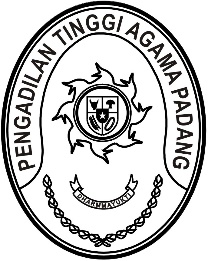 Nomor     	: W3-A/        /OT.01.2/XI/2021	November 2021Lampiran	: -Perihal	:	Undangan Yth. Tim Reviu SAKIPPengadilan Tinggi Agama PadangSehubungan dengan permintaan evaluasi Pengadilan Tinggi Agama Padang kepada Badan Pengawasan Mahkamah Agung RI tentang Permohonan Narasumber Evaluator SAKIP, akan dilakukan asistensi evaluasi SAKIP Pengadilan Tinggi Agama Padang Tahun 2021 berupa dokumen Renstra, IKU, RKT, PKT dan Laporan Kinerja satker Pengadilan Tinggi Agama Padang. Dengan ini kami undang Saudara untuk mengikuti kegiatan tersebut yang akan dilaksanakan pada:Hari/Tanggal	: Senin dan Selasa/8 dan 9 November 2021Jam			: 09.00 s.d. 12.00 WIBTempat		: Command Center Pengadilan Tinggi Agama PadangNarasumber 	: Hendra Basry, S.E., M.Ak., C.Fr.A.				  (Evaluator Badan Pengawasan Mahkamah Agung RI)Demikian disampaikan dan terima kasih.								Wassalam,								Wakil Ketua,								Abd. HakimTembusan:Ketua Pengadilan Tinggi Agama Padang (sebagai Laporan).